Year Speed, Pressure & Moments Part 2 - Learning JourneyLessonOi! Remember this!9.) Distance/time graphs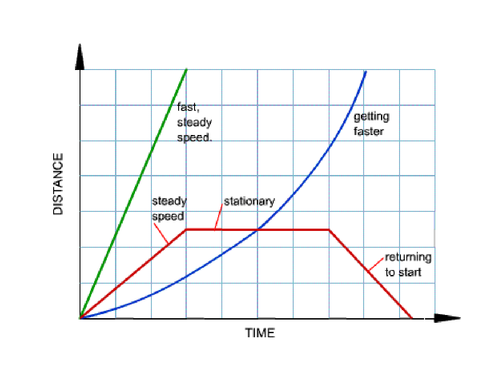 Rules for d/t graphs10.) Velocity/time graphRules for v/t graphs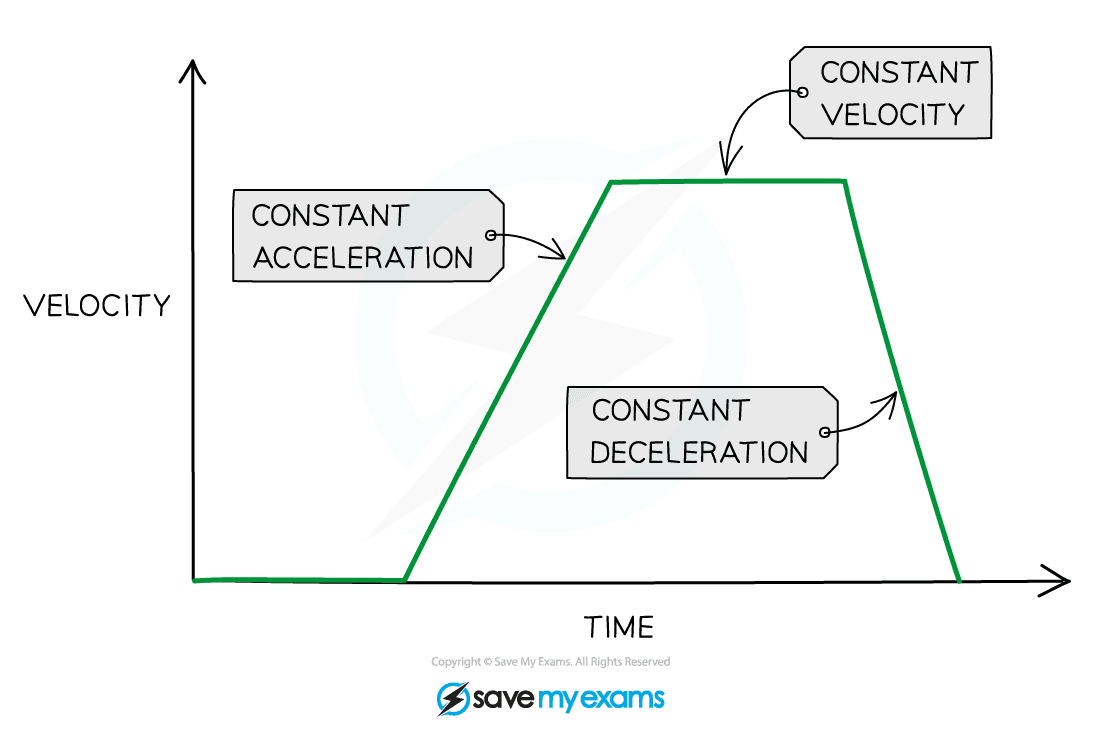 11.) Affecting Friction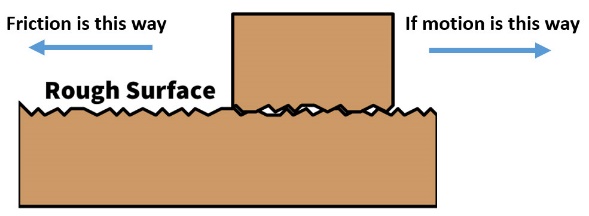 Forces interact12.) LeversWe can affect interacting forces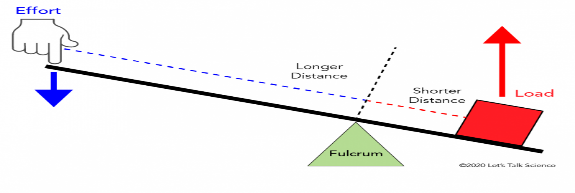 13.) Balanced ForcesForces balanced = No change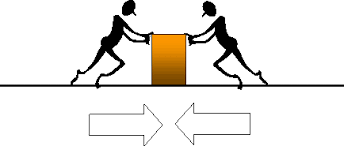 14.) Moments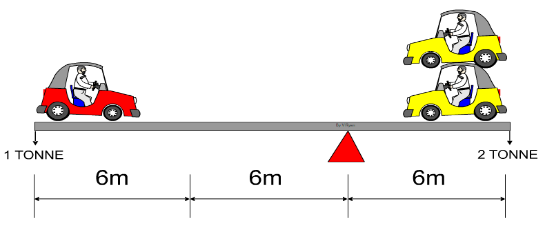 Forces act on and over objects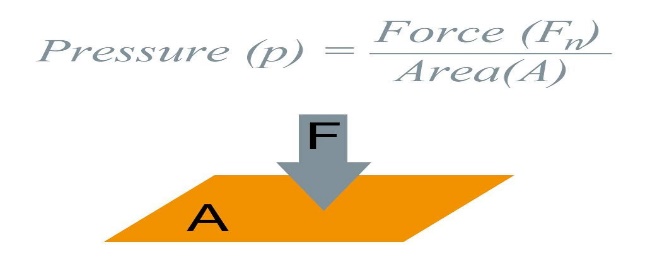 15.) PressureMeasured in N/m2 (bigger area = less pressure)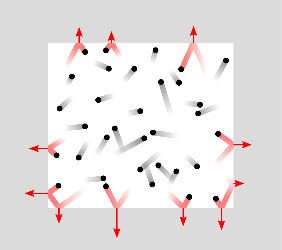 16.) Gas pressureIncrease depth, temp, decrease volume = increase pressure17.)Synoptic Assessment